WEEKLY ANNOUNCEMENTS		SALEM LUTHERAN CHURCH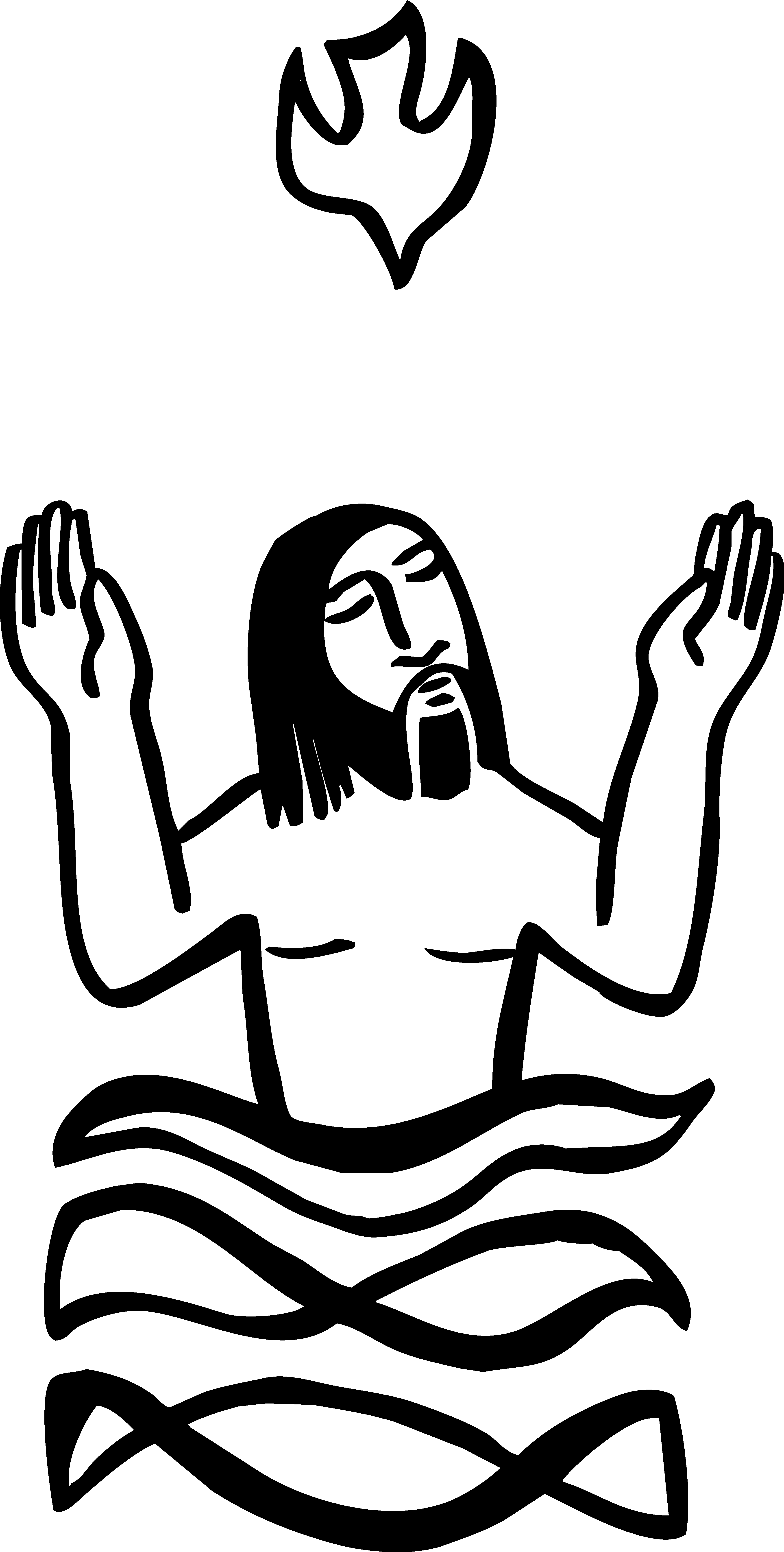 		October 16 – 22Kyrie eleison: Persistence in PrayerTwo characters step out of scripture today to teach us about persistence in prayer. One is named. Jacob is the devious brother who tricked his twin, Esau, out of his birthright and their father’s blessing, and Jacob was himself duped on his wedding night by his father-in-law, Laban. The other character, unnamed, is a widow acquainted with grief, one among many marginalized and vulnerable people, but a woman who dares to stand her ground in her quest for justice. On the banks of the river Jabbok, Jacob wrestles with the angel and limps away with a blessing and a new identity. The unnamed widow repeatedly appeals for justice and finally is vindicated. Many have known persistent prayer as a kind of wrestling with God. Many have pleaded with God for justice and mercy. Today God’s grace and mercy is known in the blessing of baptismal remembrance and our identity as beloved children of God.Each week we will lift up five church families/members in prayer. We ask that you also remember them in your daily prayers. THIS WEEK WE WILL PRAY FOR: James and Raymond Nielson, Diane Nordskog, Marietta Noris, Wayne, Judy and Monty Nyguard, Heidi Obermeyer and Tanner, Spencer and Kayler JensenThis week the following members will be celebrating their birthdays and we would like to wish them a HAPPY BIRTHDAY!!! Please call the office if you have an upcoming birthday, to ensure we have it in our records. 641.592.1771-WEEKLY GIVING-   LAST SUNDAY: 10/9/22    	$     2,681                                                                                                                                                                                                                                                                                                                                                                                                                                                                                                                                                                                                                                                                                                                                                                                                                                                                                                                                                                                                                                                            YEAR-TO-DATE: 10/12/22	$  164,420LAST YEAR:  as of 10/12/21   	$  179,297DIFFERENCE YEAR TO DATE: 	$  - 14,877Noisy Offering is being collected September 25th - October 23rd for the Good Samaritan Ministry here at Salem.  This ministry has helped individuals with rent/groceries/fuel, among other critical needs.  This ministry follows Jesus' teachings to love one another.  Thank you for your contributions!Knitters & Crocheters needed! We have been gifted with a lot of baby yarn and would love to have help making sweaters and caps for the baby kits. Yarn and patterns can be found in the Narthex (or use a pattern of your own).  If you have any questions, call Sue Langerud 641.568.3620WELCA will meet on Thursday, Oct. 20th at 2:00pm in the Fellowship Hall.  Everyone is welcome to attend!  Kim Katutu, daughter of Mary Mehus from Northwood, will be the guest speaker, sharing about her mission work in Africa.Hand Bell Practice will be on Wednesdays at 7:00pm in the Choir Room. Anyone interested can still come and join the group (6th grade and above). October 23rd: A special congregational meeting will be held in the sanctuary on Sunday, October 23rd, after the 9:00am worship service. This meeting is being called to vote on a proposed capitol project to tuckpoint/repair the bell tower and other specific areas of our church building. Additional building repairs will be discussed as potential continuation of this project.Trunk or Treat: The Youth & Education Board is hosting Trunk or Treat on Sunday, October 30th; 4:00pm-5:00pm in the alleyway behind Salem. Everyone is welcome! To host a trunk, sign up on the Faith Formation table across from the chapel, or call the office.  We need more hosts, please consider hosting a trunk! There will be warm drinks and snacks served too! Fun for all ages!Baked Goods:  The Youth & Education Board is looking for donations of cookies, bars or snack mix that can be served at the Trunk or Treat event on October 30th. Please sign up in the Narthex or call the office if you would be willing to help. Then drop them off in the lounge by 1pm on October 30th. Thank you!  Fall Lutheran World Relief Shipment went to Albert Lea on Saturday, Oct. 8th. We sent 108 quilts, 2 blankets, 147 school kits and 37 baby care kites.  Thanks to John, Wayne and Steve for loading them and to Steve for transporting them. The extra school supplies went to the Lake Mills School. Also, 16 quilts went to the Mason City Salvation Army.  Thank you for all the contributions given so that we could have a great shipment. We could use any sheets, pillow cases, good hand towels and bath towels. Tiers, sewers, knitters and crocheters are always needed and appreciated too.  -Mission QuiltersPrayer Pen Pals: The Board of Life & Growth is seeking Prayer Pen Pals for 1st graders. This includes sending a letter to a 1st grader and keeping them in your prayers. If you would be willing to do this, please contact Sue Langerud. 641.568.3620 Volunteers Need: If you are willing to usher, acolyte, read or sing in the liturgical choir, sign up in the Narthex or call the office.  If you would like to learn how to help with sound, monitors or live stream, call the office. Thank you!!!Congregational Birthday Party:  The Board of Life and Growth invites everyone to a Congregational Birthday Party on October 16th in the Fellowship Hall, right after worship. This is to honor all of our members birthdays! Grab a cupcake and punch and sit at your birth month table. There will be birthday games and prizes too! Everyone is welcome! It will be fun for all ages!!  Fall Dinner: West Prairie Lutheran Church, 40041-150th Ave, Leland IA, has sent an invitation to their Fall Dinner on Sunday, October 23rd; 10:30am-1:30pm. Adults-$10, Children 10 & under-$5. Menu: BBQ Meatballs, Cheesy Potatoes, Southern Green Beans, Dinner Roll, Cookie/Bar and Beverage. There are 3 dining options: church fellowship hall, carryout or delivery* (For delivery, call 641-567-3733, leave your name and number, you will be contacted for delivery details.  *Leland, Forest City, Thompson, Buffalo Center, Lake Mills)Lutefisk Supper: Emmons Lutheran Church has sent an invitation to their 62nd Lutefisk Supper on Tuesday, November 1st; serving at 11am, 12:30pm, 5:30pm & 7pm. Adults-$22 in advance (no refunds) Children 10 & under $8. Menu: Lutefisk, Meatballs & Gravy, Mashed Potatoes, Corn, Sweet Pepper Coleslaw, Cranberry Relish, Lefse, Pastries. Tickets available at MBT Bank in Lake Mills.  Scandinavian Bazaar:  Trinity Lutheran Church, 213 N. Pennsylvania Ave, Mason City IA, has sent and invitation to their Scandinavian Bazaar on Thursday, November 3rd; 8am-2pm. Coffee Shop featuring Norwegian sandwiches, lefse, pastries, rolls, pies and more will be open 8am-10:30am. Luncheon (serving 2 shifts) seating at 11am and 12:00pm. Menu: Scandinavian Meatball dinner with pie-$9 Take out available. All meal tickets need to be purchases in advance, Call 641-423-0536 to purchase tickets in advance. They will also have a Scandinavian Boutique featuring unique holiday and everyday gifts, a Gift Gallery with beautifully handcrafted one of a kind items, a Candy & Bake Shop with Norwegian pastries, candies, breads, cookies, bars and more and a Book Nook with puzzles and gently used hardcover and paperback books for all ages.Live Stream Sponsorship: Call the office to reserve your special date. The cost is $40 per Sunday. 2022 Dates available: Oct. 30, Nov. 6, Nov. 13Pastoral Visits:  If you or someone you know would like a visit from Pastor Joel, please call the office to make an appointment.  641.592.1771  Pastor Joel Guttormson		   			     Mon: Off, but on-call (Fall Theological Conference)			             	     
Tues: (Fall Theological Conference)Wed: Noon-8:00pm (10am Adult Bible Study)
Thurs: Noon-8pm (1pm Mills Harbour Bible Study, 2pm WELCA, 4pm Life & Growth Meeting)Fri: 8am-Noon, 1pm-5pm (UNI Lock-In)Sat: 10am-Noon (UNI Lock-In, service prep)  Sun: 8am-Noon (9am Worship Service)Salem Office: 641.592.1771Mon-Tues: 10am-5pmWed: 10am-12pmThurs-Fri: 10am-5pm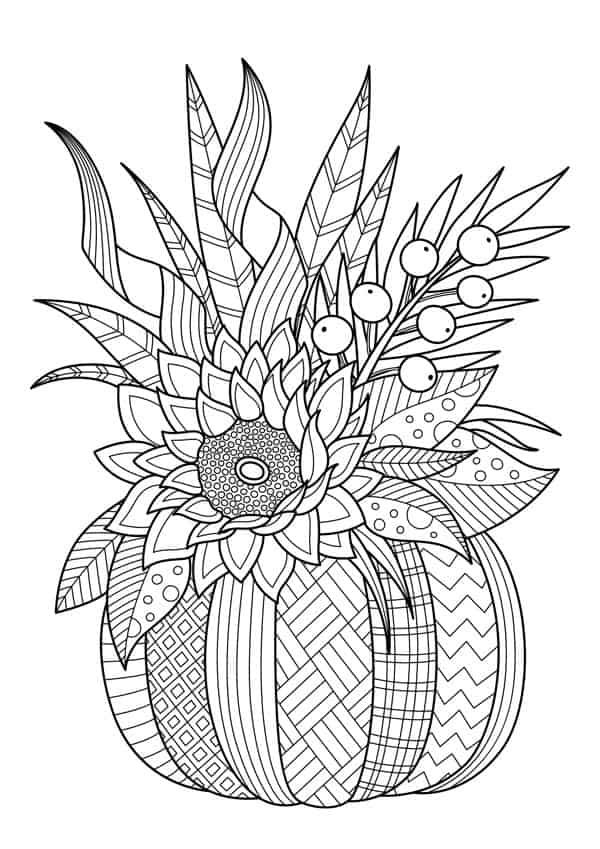 Fall Family Traditions Traditions build family bonds, create memories and are just plain fun! Here’s a list of great family traditions. Don’t try to do them all, just adopt a few that speak deeply to you. Think about the sights, sounds and scents of the season. The joy of traditions is that you want to do them year after year._______1. Visit an Orchard and pick apples_______2. Get lost in a corn maze_______3. Jump in a leaf pile_______4. Have a pumpkin Spice flavored everything day_______5. Carve epic pumpkins _______6. Make homemade soup or bread _______7. Start a family gratitude journal _______8. Take a fall family walk or car ride _______9. Gather around a bonfire _______10. Visit a state park _______11. Donate to your local food pantry _______12. Take fall family photos _______13. Listen to the rain or play in puddles _______14. Take fall treats to a neighbor _______15. Make leaf rubbings _______16. Have a fall picnic _______17. Family game night _______18. Eat Halloween cereal _______19. Do a random act of kindness _______20. Flannel or cozy sweater day_______21. Volunteer as a family _______22. Do a puzzle as a family _______23. Have an apple everything day                                       _______24. Host a costume dinner _______25. Try a new apple recipe _______26. Mail a fall care package _______27. Help a neighbor rake leaves _______28. Fall Camping or star gazing _______29. Make a spooky playlist _______30. Create a photo scavenger hunt _______31. Take a hayride _______32. Attend a fall festival _______33. Take a full moon walk_______34. Family Bike Ride _______35. Roast pumpkin seeds _______36. Make something with pears _______37. Walk through an old cemetery _______38. Scary movie marathon _______39. Visit a farmers Market _______40. Make your own Halloween costumes _______41. Write a letter to your oldest family member _______42. Decorate your porch for fall _______43. Friendsgiving _______44. Make caramel apples _______45. Thankful Thursdays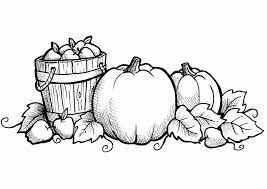 All are invited downstairs to the fellowship hall after worship for the Congregational Birthday Party.SUNDAY 10/169:00am Worship Service-Sanctuary 10:00am Congregational Birthday Party-Fellowship HallMONDAY 10/172:00pm-4:00pm Clothes Closet is OPEN(To schedule a different time, call 641.592.5085)2:30pm-5:00pm Lake Mills Food Shelf is OPEN (101 S. Mill St.)6:30pm Quilt Club-Fellowship HallWEDNESDAY 10/1910:00am Adult Bible Study-Fellowship Hall3:15pm Brownies-Room 27:00pm Handbell Choir Practice-Choir RoomTHURSDAY 10/201:00pm Mills Harbour Bible Study2:00pm WELCA-Speaker Kim Katutu-Fellowship Hall3:15pm Juniors-Room 24:00pm Life & Growth Board Meeting-Fellowship HallFRIDAY 10/21Confirmation UNI Lock-InSUNDAY 10/239:00am Worship Service-Sanctuary 10:00am Fellowship-Fellowship Hall10:00am Faith Formation-Chapel10:00am Confirmation-Youth RoomTHIS WEEKS TEXTS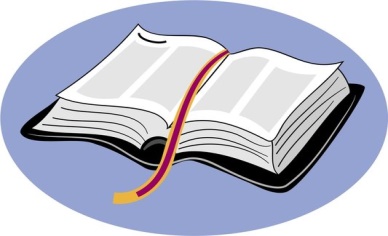 Genesis 32:22-31Psalm 1212 Timothy 3:14--4:5Luke 18:1-8NEXT WEEKS TEXTSJeremiah 14:7-10, 19-22Psalm 84:1-72 Timothy 4:6-8, 16-18Luke 18:9-1415-Denise White15-Jenna Eidness16-Ella Rogstad17-John Ekstrand17-Austin Henderson18-Bradley Helgeson18-Adelyn Brackey19-Kayler Jensen21-David Grothe21-Brady Schmidt22-Rhonda Huston22-Holly Hagen